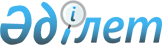 О временном неприменении антидемпинговой меры в отношении гербицидов, происходящих из Европейского союза (стран Европейского союза) и Соединенного Королевства Великобритании и Северной Ирландии и ввозимых на таможенную территорию Евразийского экономического союзаРешение Коллегии Евразийской экономической комиссии от 22 марта 2022 года № 45.
      В соответствии c пунктом 272 Протокола о применении специальных защитных, антидемпинговых и компенсационных мер по отношению к третьим странам (приложение № 8 к Договору о Евразийском экономическом союзе от 29 мая 2014 года) и на основании заключения Департамента защиты внутреннего рынка Евразийской экономической комиссии, подготовленного по результатам анализа информации в рамках повторного антидемпингового расследования, начатого в соответствии с приказом директора Департамента защиты внутреннего рынка Евразийской экономической комиссии от 18 марта 2022 г. № 4, Коллегия Евразийской экономической комиссии решила:
      1. Не применять антидемпинговую меру, установленную Решением Коллегии Евразийской экономической комиссии от 29 мая 2018 г. № 90 в отношении гербицидов, происходящих из Европейского союза (стран Европейского союза) и Соединенного Королевства Великобритании и Северной Ирландии и ввозимых на таможенную территорию Евразийского экономического союза, с даты вступления настоящего Решения в силу по 30 сентября 2022 г. включительно.
      2. Государственным органам государств – членов Евразийского экономического союза, уполномоченным в сфере таможенного дела, не осуществлять взимание антидемпинговой пошлины, предусмотренной Решением Коллегии Евразийской экономической комиссии от 29 мая 2018 г. № 90, в период, указанный в пункте 1 настоящего Решения.
      3. Настоящее Решение вступает в силу по истечении 10 календарных дней с даты его официального опубликования.
					© 2012. РГП на ПХВ «Институт законодательства и правовой информации Республики Казахстан» Министерства юстиции Республики Казахстан
				
      Председатель КоллегииЕвразийской экономической комиссии 

М. Мясникович
